St John Weekly Flyer- November 17, 2023REMINDER: - Thanksgiving Break- No School: Nov 20-Nov 24- Thanksgiving Day Service: Thursday, November 23rd @ 10am- St John Christmas Party- Dec 3rd - Trinity Youth Group Cookie Walk- Dec 3rd - St John Youth Group Cookie Walk- Dec 3rd - St John School Christmas Concert- Dec 8th 1pm- Office: Open scheduled school days from 8am until noon or by appt.- Chapel: Wednesday Mornings @ 8:30am- Adult Bible Study & Sunday School: Sunday Mornings at 9amThanksgiving Week:  No school or church classes will be held the week of Thanksgiving. Thanksgiving Day Service at St John’s on Thanksgiving Day at 10am.St John Christmas Party: Please join us for the St John Congregation Christmas Party after church December 3rd  for fellowship and a potluck. Please bring a dish to pass.Youth Group Cookie Walk:Please support our Youth Group on Sunday, December 3rd after both services for their Annual Cookie Walk!Advent Mid-Week Services:St John Advent Mid-week Services start Wednesday, December 6th! Please join us at 7pm on Dec. 6th, Dec. 13th & Dec. 20th for our Mid-Week Services. Refreshments will be served after by the Youth Group.St John School Christmas Concert: Please join us December 8th at 1pm for the St John Christmas Concert! There will be one concert followed by refreshments & dessert. Please bring a finger-food or dessert to share. Church- Water Testing:As some of you may have heard, the church's most recent DNR required water test came back with higher Nitrate levels than normal. If you are serving hot lunch water is usable for washing dishes but not for cooking. We have posted signs about it at the church and the trustees are working to address it.The water at school tested in the normal range, and is safe to drink. The teachers are aware of the water at church and making sure to encourage the kids to bring their water bottles with them when they will be up there for extended periods of time.Thrivent Choice Dollars:Thank you to those that choose St John Lutheran Church & St John Lutheran School for your Thrivent Choice Dollars!!Operation Christmas Child & Veterans Day Program: Operation Christmas Child and the Suring Veterans Day Program was Friday, Nov 10th! Ask your student about filling the “shoeboxes” and honoring Veterans.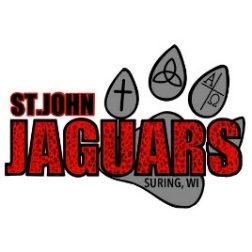 PTL Family Bowling at Suring Lanes:Thank you to PTL for putting on this event and for all the families that came to enjoy time together! Winter is Here: (“Winter Clothing” excerpt from the St John Handbook)Students must bring and wear appropriate winter clothing while outside.If there is snow on the ground, students must wear winter (not fashion or cowboy) boots and snow pants… If a student does not dress appropriately for the weather they will either miss recess or sit on the front step.Health & Illness: (Excerpt from the St John Handbook)In order to protect your child and all children in the program and because we are not staffed to care for sick children, parents need to make other arrangements for the care of their child when he/she has:- A fever of 100 degrees or above or has had a fever within the past 24 hours.-Any new unidentified rash that is open or oozing.-Vomited within 24 hours.-Diarrhea (watery stools) within the last 24 hours.-Eye redness along with drainage.-Requires one on one care.-Head lice or nits present.Please do not send your child to school in these instances.Chapel: Students and Staff attend Chapel every Wednesday mornings @ 8:30am! Parents are welcome to attend as well. We collect chapel offerings each week for a specific monthly cause. For September & October, Chapel offerings will be put towards Operation Christmas Child. We raised over $366! Please use the attached envelope for your child to bring in their chapel offering on Wednesdays.Aluminum Cans:Thank you for donating your aluminum cans to St John. A collection bin is between the School & the Teacherage.  The Aluminum Can Recycling is sponsored by PTL.Amazon Smile:Thank you to everyone that has supported St John Children’s Fund through Amazon Smile over the past 10 years. Unfortunately, Amazon no longer offers this program. Lamers Bus Contact Information:Lamers provides all busing to and from St John except for the noon van for 4k. Lamers Contact Info: Peggy L. Gordon | Office: 920-842-2937 Ext. 10512School Office: The school office is located in the new narthex at the church. Standard office hours are Monday-Friday from 8am until noon on scheduled school days. Please ring the doorbell under the large canopy at church and the secretary will come to the door. The secretary is also available by email: stjohns@stjohnlutheranhayes.org or by phone (920)842-4443. Friendzy:Catchphrase: “You First”Key Verses: “Then make me truly happy by agreeing wholeheartedly with each other, loving one another, and working together with one mind and purpose. Don’t be selfish; don’t try to impress others. Be humble, thinking of others as better than yourselves. 4 Don’t look out only for your own interests, but take an interest in others, too. You must have the same attitude that Christ Jesus had.” Philippians 2:2-5Memory Work- December 1st     Where is this written?*This is what St. John the Evangelist writes in chapter twenty: The Lord Jesus breathed on His disciples and said, “Receive the Holy Spirit. If you forgive anyone his sins, they are forgiven; if you do not forgive them, they are not forgiven.” (John 20:22–23)Hymn 662: Onward, Christian Soliders1 Onward, Christian soldiers, Marching as to war,With the cross of Jesus Going on before.Christ, the royal master, Leads against the foe;Forward into battle See His banners go!Refrain:Onward, Christian soldiers, Marching as to war,With the cross of Jesus Going on before.2 Like a mighty army Moves the Church of God;Brothers, we are treading Where the saints have trod.We are not divided, All one body we,One in hope and doctrine, One in charity. [Refrain]3 Crowns and thrones may perish, Kingdoms rise and wane,But the church of Jesus Constant will remain.Gates of hell can never 'Gainst that church prevail;We have Christ's own promise, And that cannot fail. [Refrain]4 Onward, then, ye faithful, Join our happy throng,Blend with ours your voices In the triumph song:Glory, laud, and honor Unto Christ, the king;This through countless ages Men and angels sing. [Refrain]SunMonTueWedThuFriSat198:30am Trinity Divine Service9am Adult Bible Class9am Sunday School10am St. John Divine Service208pm Dartball @ WCLThanksgiving BreakNO SCHOOL21Deadline for NewsletterThanksgiving BreakNO SCHOOL22Thanksgiving BreakNO SCHOOL2310am St John ServiceThanksgiving DayThanksgiving BreakNO SCHOOL24Thanksgiving BreakNO SCHOOL25268:30am Trinity Divine Service9am Adult Bible Class9am Sunday School10am St. John Divine Service277pm Dartball28298:30am Chapel9:15am Bible Study 30 Dec 1School– Hot LunchGroup 1Dec 2